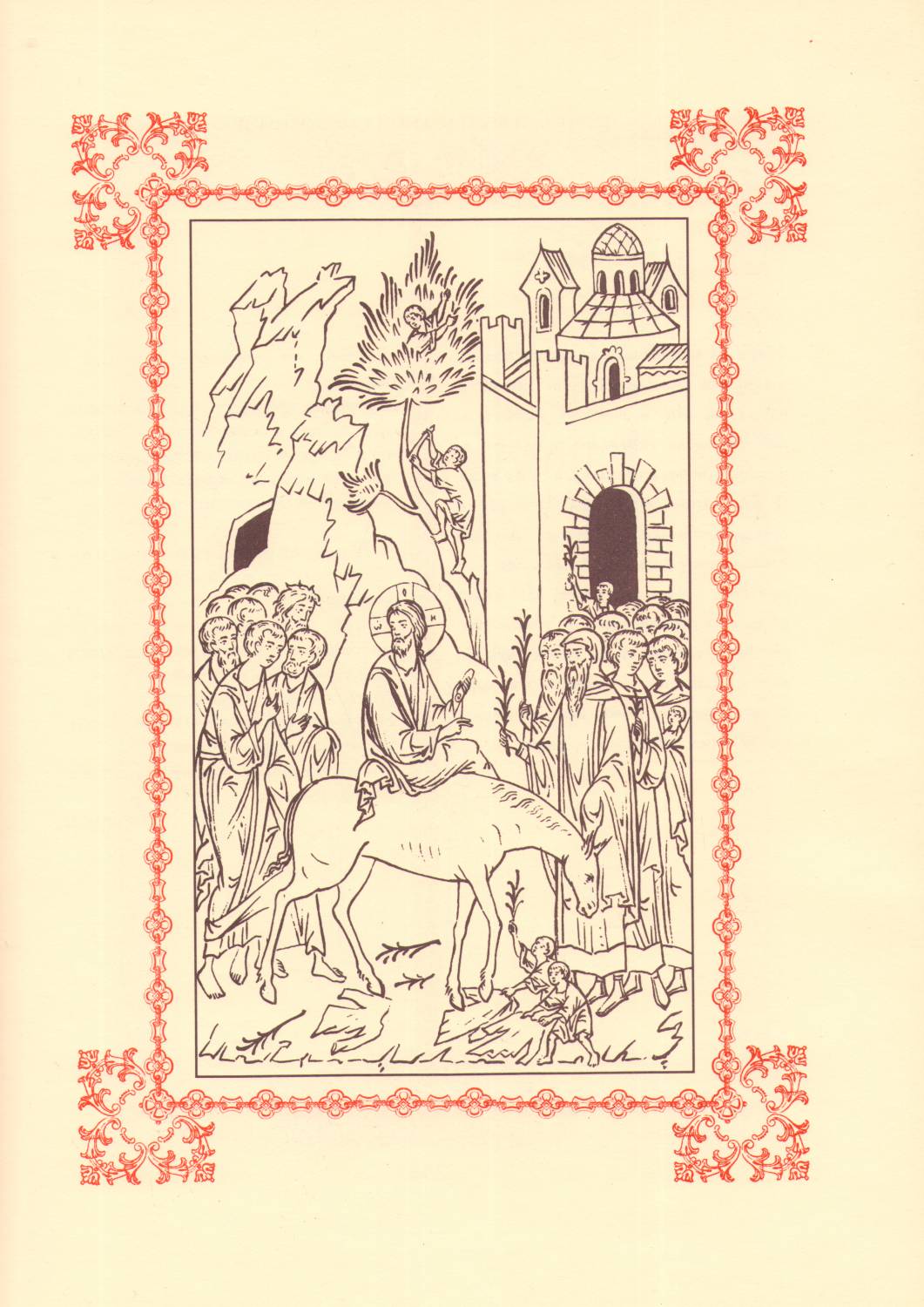 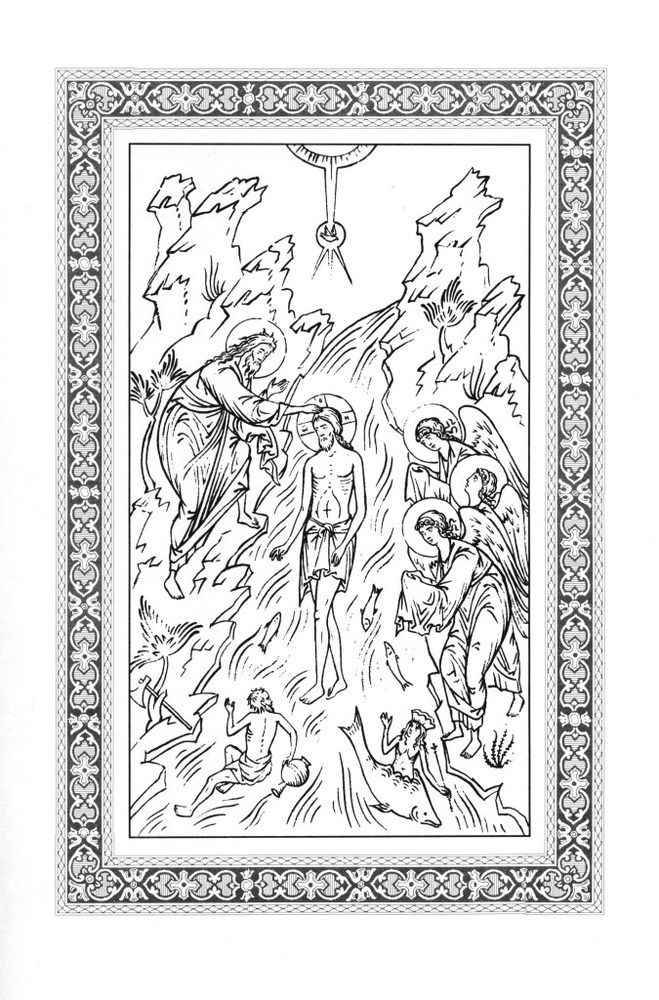 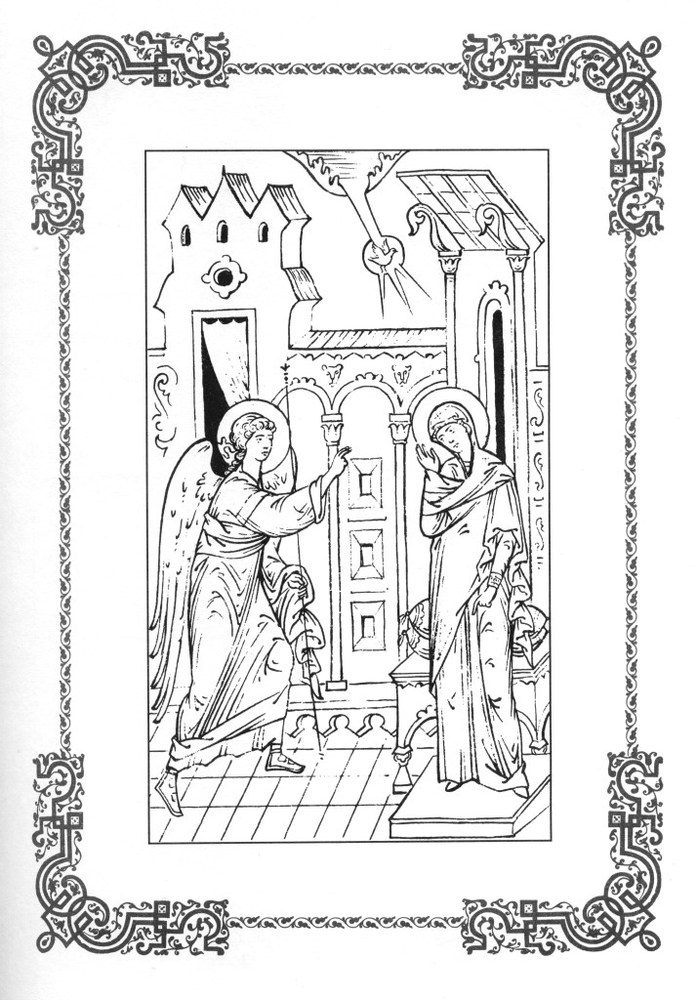 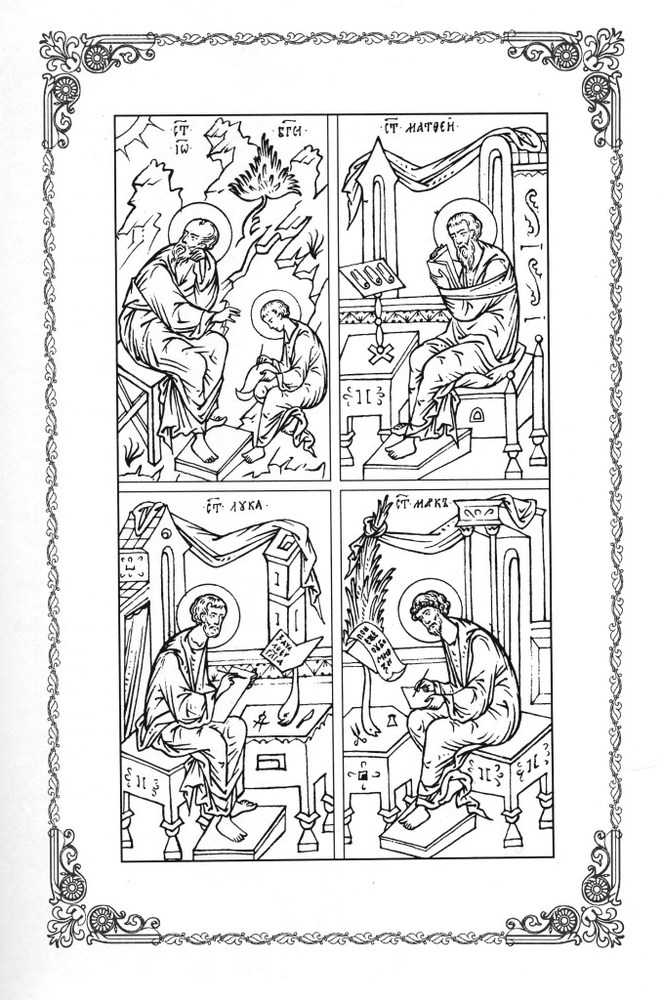 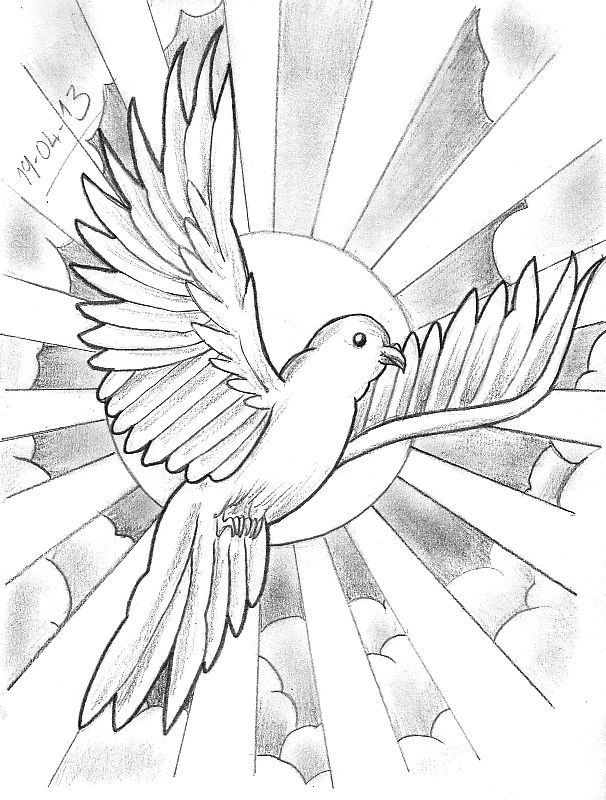 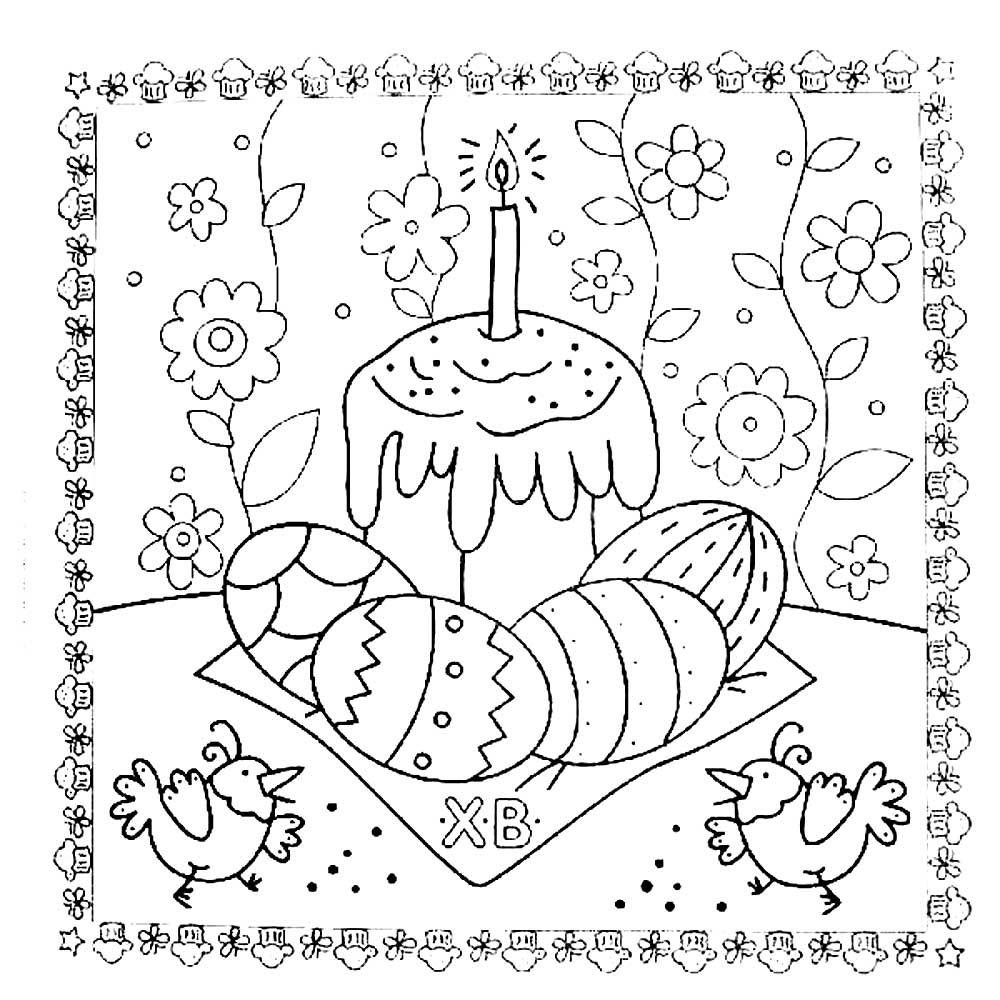 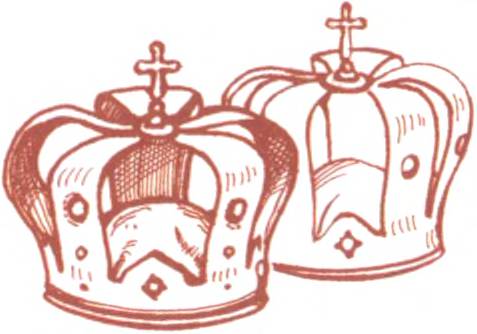 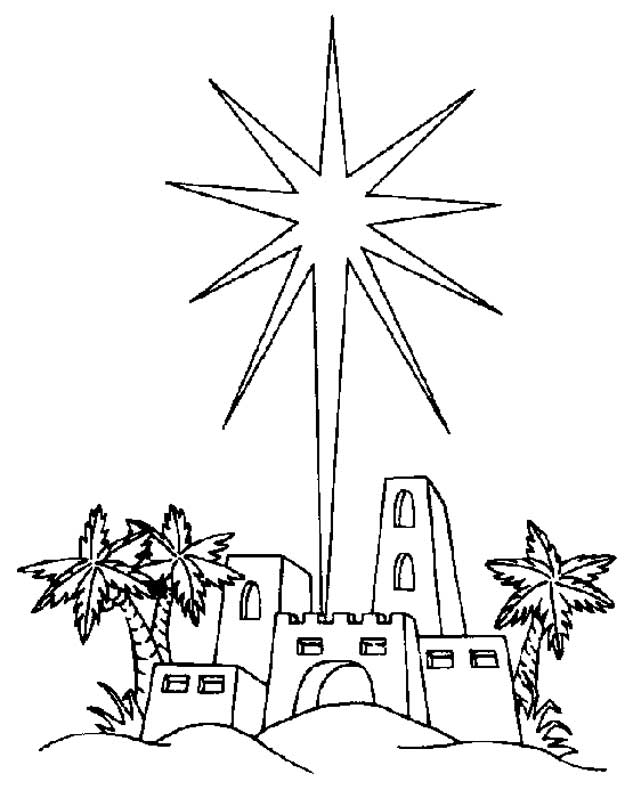 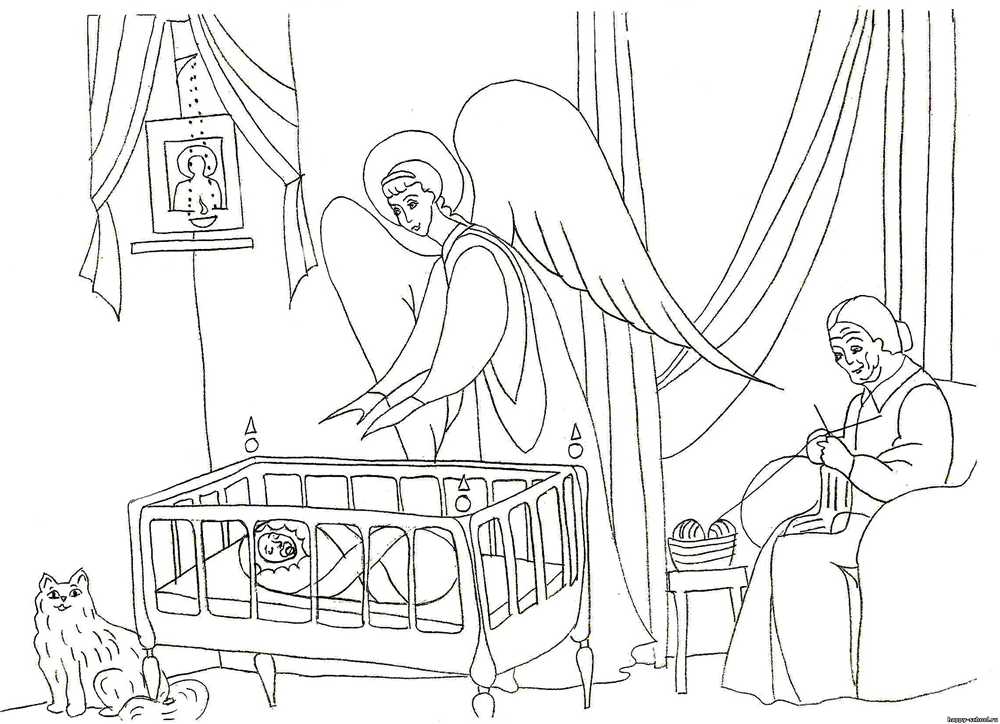 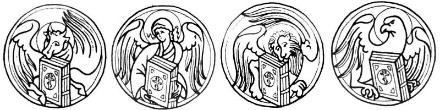 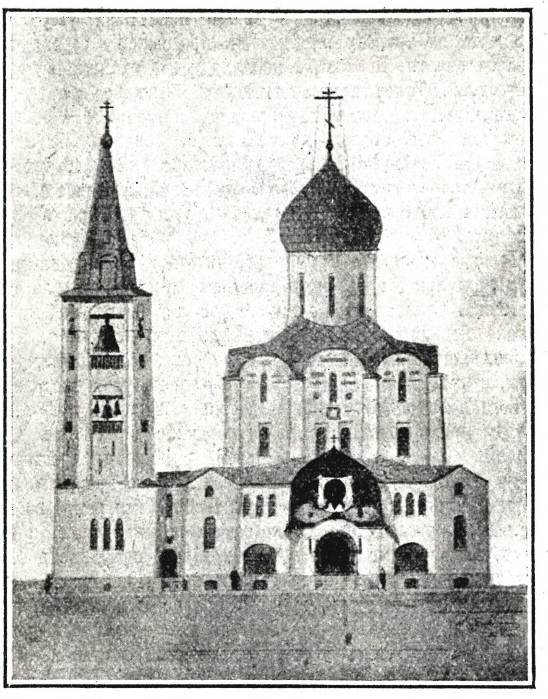 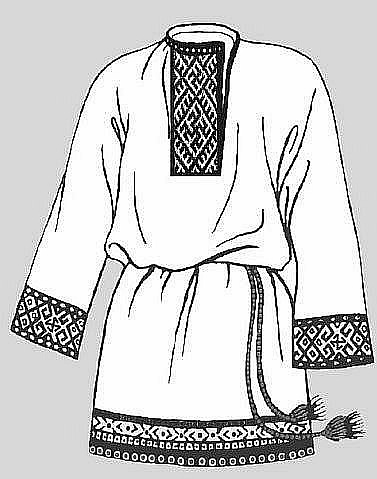 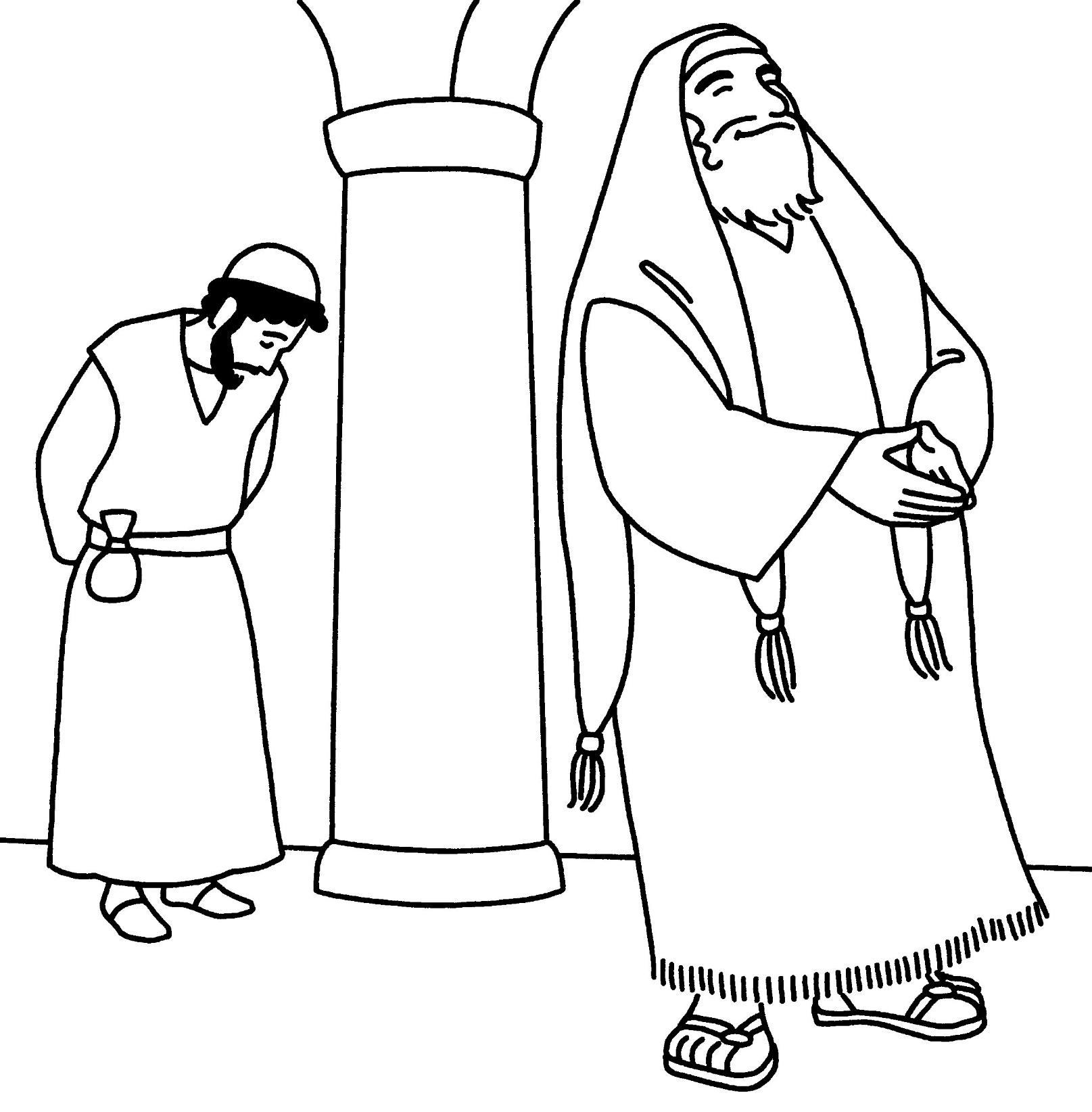 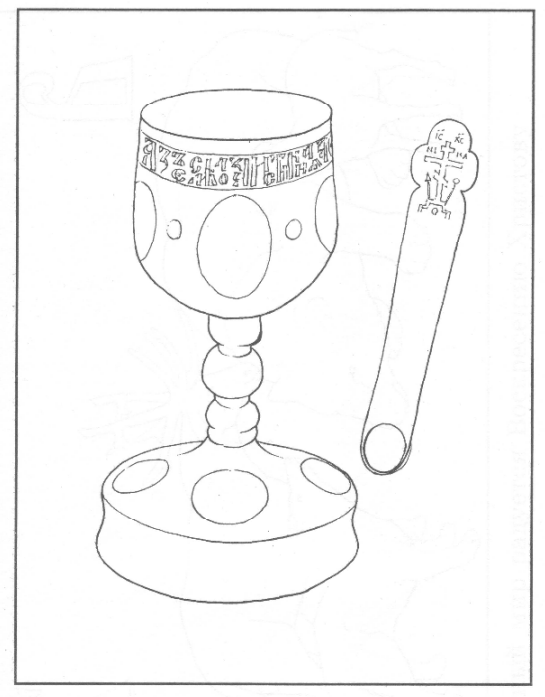 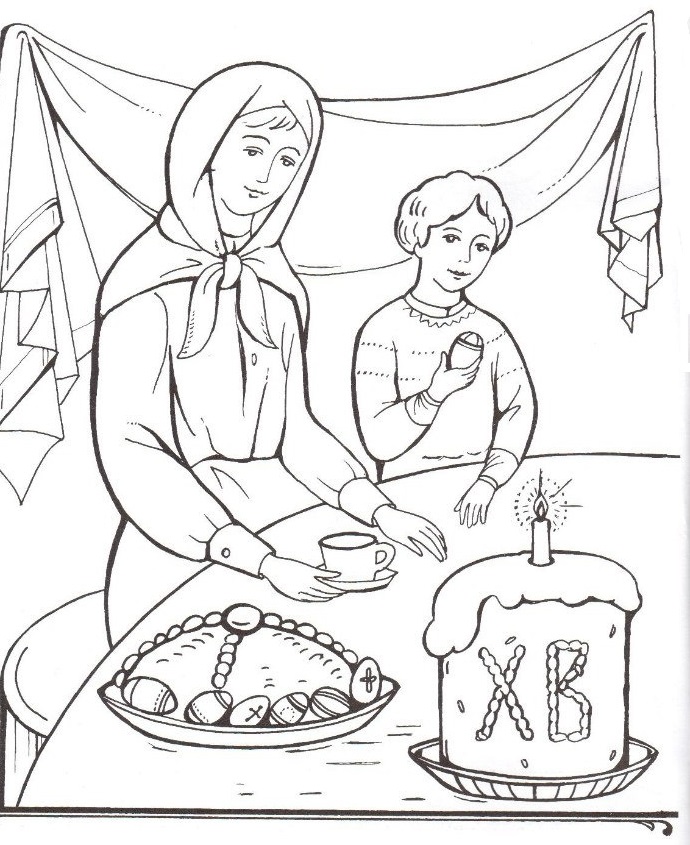 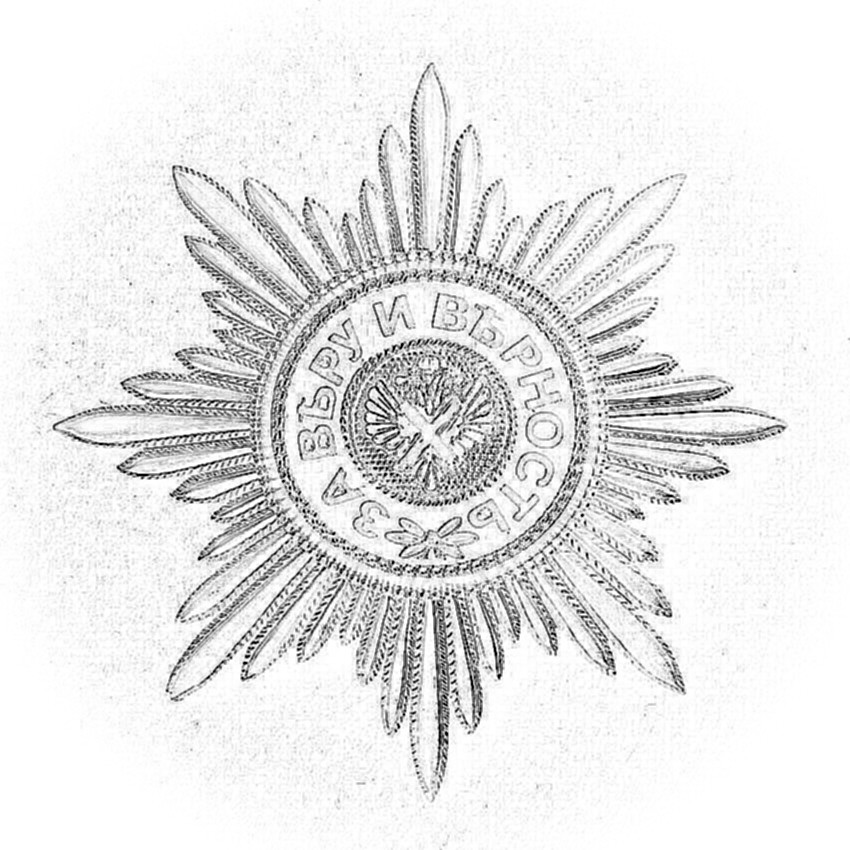 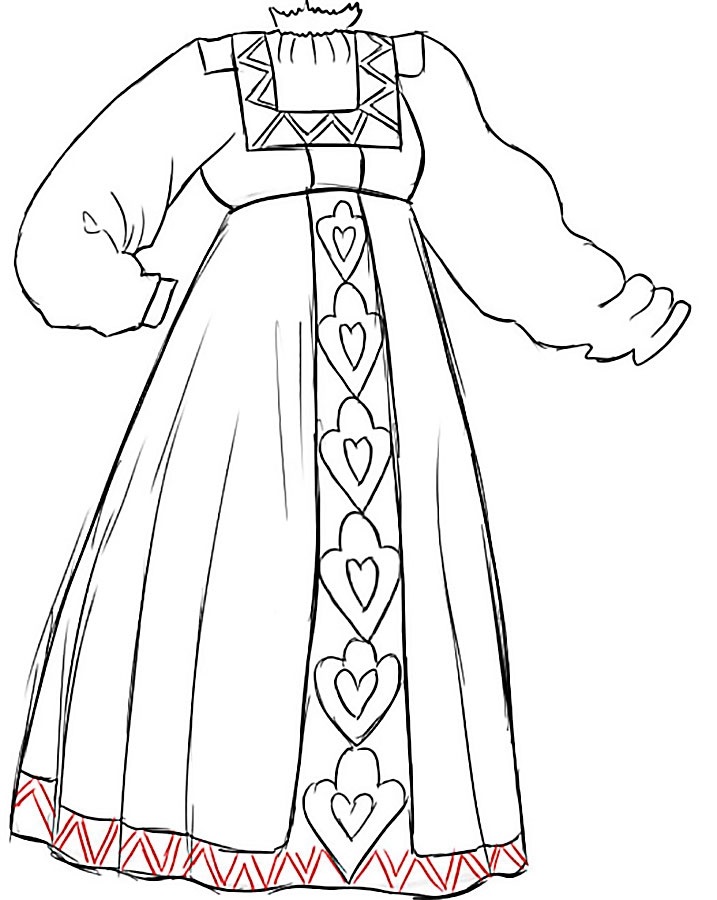 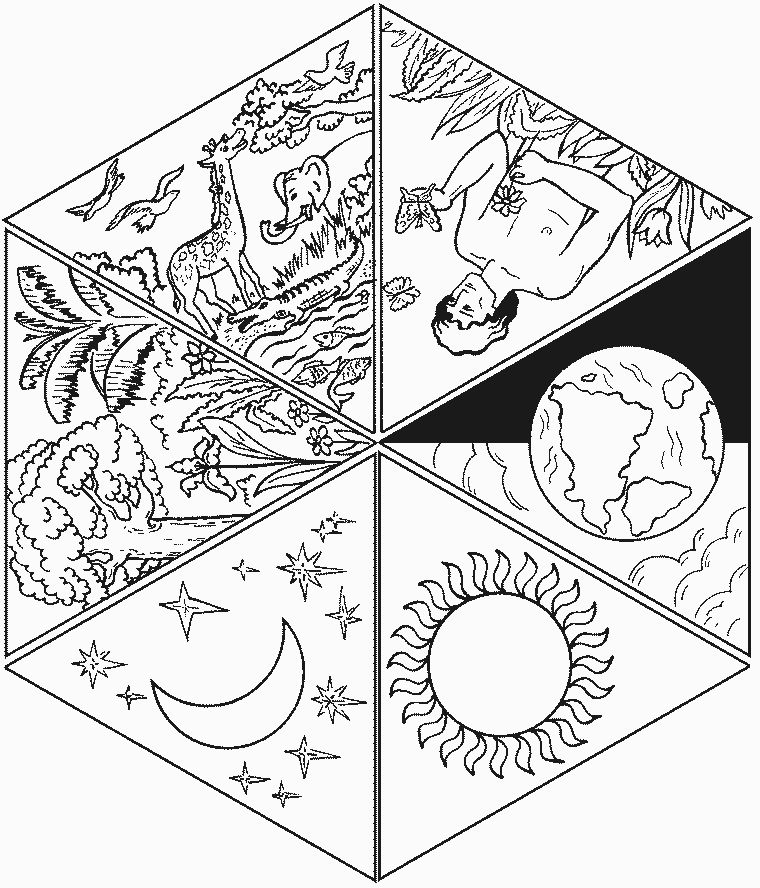 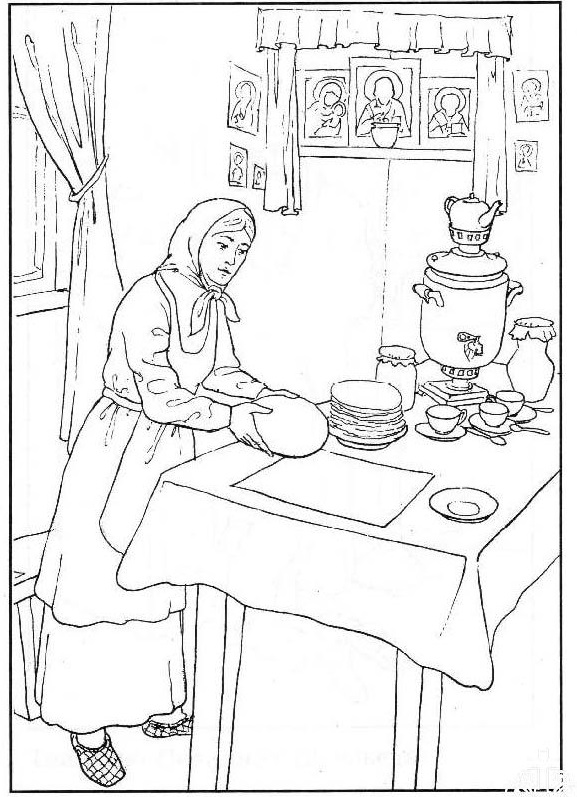 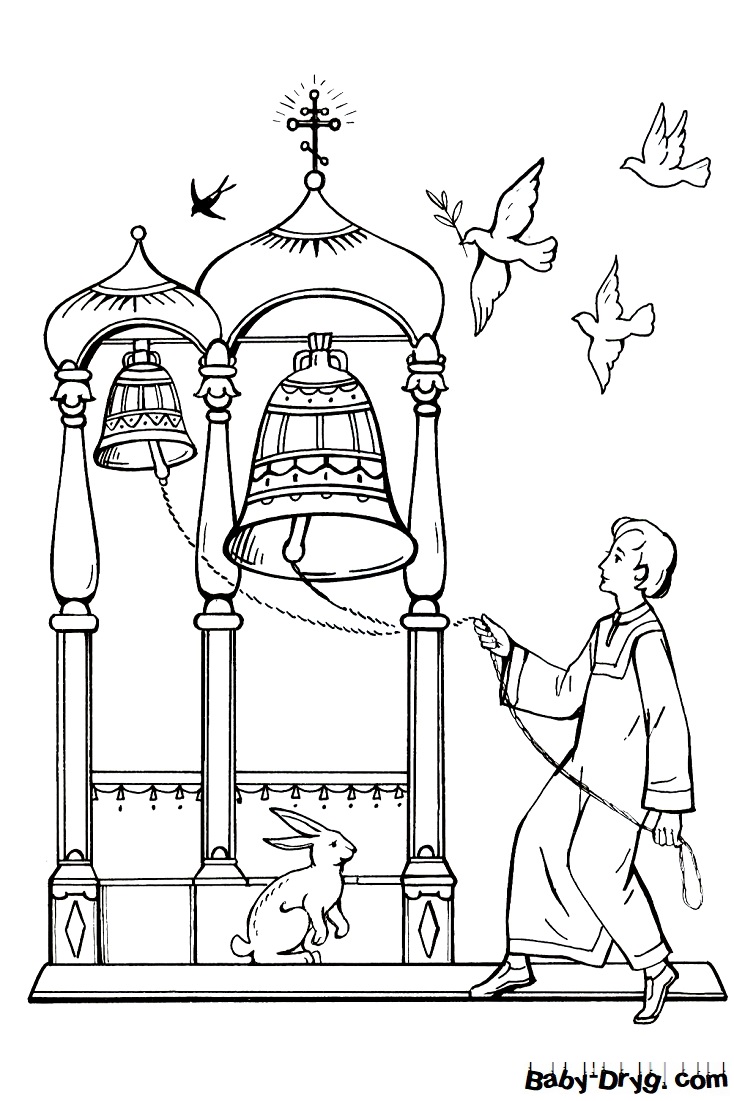 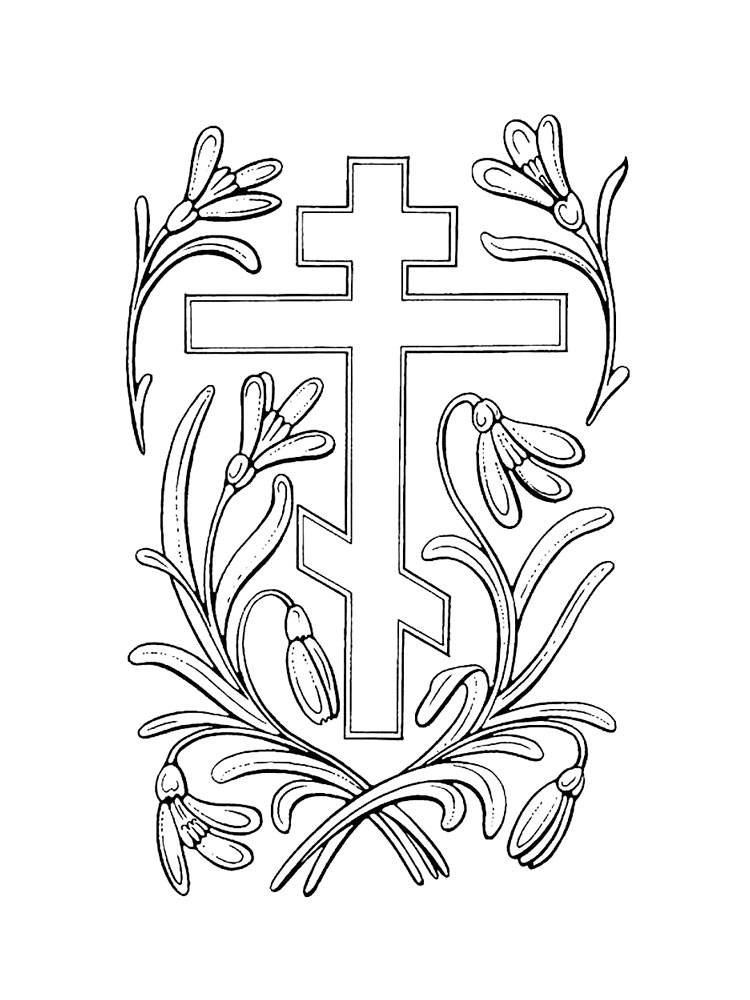 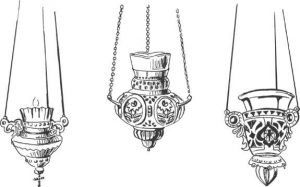 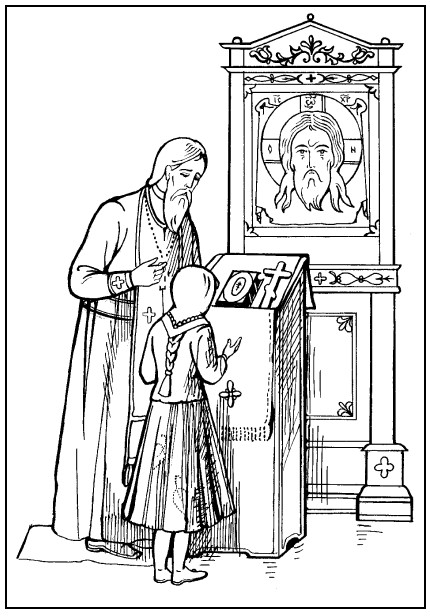 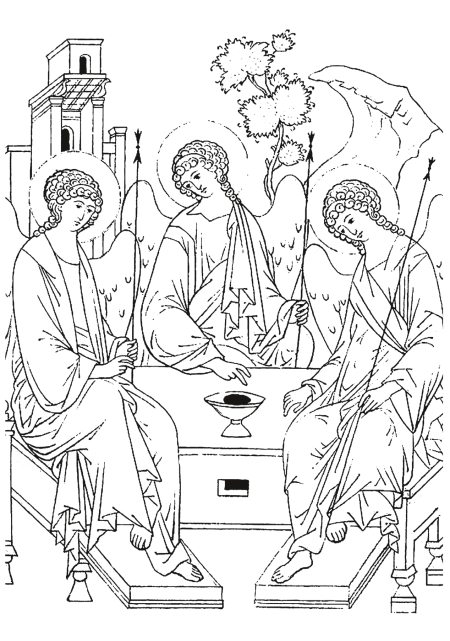 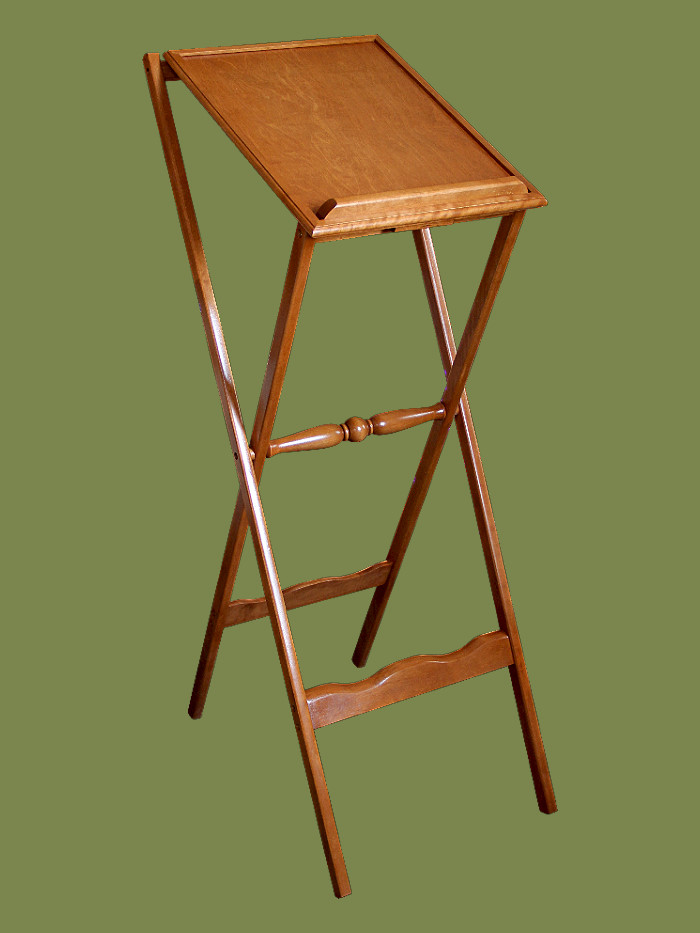 Вопрос:На сколько разделов поделена Библия?Ответ:на два (Ветхий и Новый Завет)Вопрос:Кто такой (профессия) мытарь? Ответ:Сборщик налоговВопрос:Кто первым нарушил заповедьне убей?Ответ:КаинВопрос:Как изгоняют нечистые помыслы?Ответ:Молитвой и постомВопрос:В образе какой птицы явился Святой Дух в евангельском повествовании о Богоявлении?Ответ:ГолубяВопрос:Какая известная проповедь Исуса Христа целиком вошла в Евангелие? Часть ее вошла в состав утренней службы.Ответ:НагорнаяВопрос:В какой день недели был распят Исус Христос?Ответ:В пятницуВопрос:Что за день Страстная пятница?Ответ:День, когда был распят ХристосВопрос:Где крестил Иоанн Креститель?Ответ:В реке ИорданВопрос:Сколько дней Исус Христос был в пустыне?Ответ:40 днейВопрос:Как звали первых людей?Ответ:Адам и ЕваВопрос:Чего просил Христос у самарянки у колодца? Ответ:ВодыВопрос:Как называется притча о человеке, который сначала ушел от отца, а затем вернулся?Ответ:Притча о блудном сынеВопрос:Где родился Исус?Ответ:В ВифлеемеВопрос:Сколько заповедей было дано Богом Моисею?Ответ:10Вопрос:Что произошло на седьмой день творения?Ответ:Бог отдыхалВопрос:Как звали Мать Исуса?Ответ:МарияВопрос:Что такое пятая заповедь?(для ребенка важная)Ответ:Почитай отца и мать Вопрос:Кто построил ковчег?Ответ:НойВопрос:Что нельзя было есть человеку в Эдемском саду?Ответ:Плоды древа познания добра и злаВопрос:Что Бог послал для пропитания израильтян в пустыне?Ответ:МаннуВопрос:Назови трех учеников Исуса, имена которых начинаются на «И»?Ответ:Иаков, Иоанн, ИудаВопрос:Кто предал Исуса Христа за 30 сребреников?Ответ:Иуда ИскариотВопрос:Как звали апостола, который, по преданию, посетил Русскую землю?Ответ:Андрей Первозванный Вопрос:Что в переводе с греческого значит слово «Евангелие»?Ответ:Благая вестьВопрос:Как стали называть последователей учения Исуса Христа?Ответ:ХристианеВопрос:Кем написано Священное Писание Нового Завета?Ответ:АпостоламиВопрос:Как называется обращение человека к Богу?Ответ:Молитва Вопрос:Когда начинается церковный год (новолетие)?Ответ:14 сентября по новому стилюВопрос:Сколько книг входит в состав Евангелия?Ответ:4 Вопрос:Как называется гора, на которой распяли Христа?Ответ:ГолгофаВопрос:Сколько казней Бог послал на Египет?Ответ:10Вопрос:Назовите место, где Исус ходил по воде?Ответ:Галилейское мореВопрос:Что произошло после того, как Исуса похоронили в гробнице? Ответ:Он воскресВопрос:Как называется церковный праздник, прославляющий подвиг женщин, пришедших после погребения Христа к Его гробу помазать тело?Ответ:Жен-мироносицВопрос:Что сделал Ирод, когда узнал, что родился Царь царей?Ответ:Приказал убить всех младенцевВопрос:Как в народе называется праздник Входа Господня в Иеросалим?Ответ:Вербное воскресениеВопрос:Какими деревьями был известен Ливан?Ответ:Ливанский кедрВопрос:Лучше обрести мудрость, чем ...?Ответ:ЗолотоВопрос:На какой день Исус воскрес?Ответ:ТретийВопрос:Как звали первых учеников-апостолов, которых Исус призвал следовать за Ним?Ответ:Андрей и ПетрВопрос:В какой день недели Исус воскрес из мертвых?Ответ:ВоскресениеВопрос:Что пытались сделать строители Вавилонской башни?Ответ:Добраться до небесВопрос:Как звали Евангелистов?Ответ:Марк, Матфей, Иоанн, ЛукаВопрос:Назови Евангелистов, чьи имена начинаются на букву М?Ответ:Марк и МатфейВопрос:Назови символическое обозначение Евангелистов?Ответ:Ангел, Лев, Телец, ОрелВопрос:Кто из Евангелистов символически изображается Ангелом?Ответ:МатфейВопрос:Как называется третья неделя Великого поста?Ответ:Крестопоклонная Вопрос:Сколько недель длится Великий пост?Ответ:7 недельВопрос:Как называется последнее воскресение перед Великим постом?Ответ:Прощеное воскресениеВопрос:Как на Руси в народе называли неделю перед Великим постом?Ответ:МасленицаВопрос:Какой грех побудил Каина убить Авеля?Ответ:Зависть Вопрос:«Царь Кощей над златом чахнет». Каким грехом был одержим сказочный Кощей Бессмертный?Ответ:СребролюбиеВопрос:Каким грехом страдал Емеля, лежа на печи?Ответ:Леность Вопрос:Что символически обозначает в храме белый цвет?Ответ:БожественностьВопрос:Что символически обозначает желто-золотой цвет в храме?Ответ:Цвет величия и славы Вопрос:В какой цвет одевается храм на Троицу?Ответ:ЗеленыйВопрос:Цвет, который называют иногда Богородичным?Ответ:Голубой/синий Вопрос:Без кого не совершается литургия?Ответ:Без священникаВопрос:На какие таинства стремимся попасть в пост? Ответ:Исповедь и Причастие Вопрос:Какое таинство первое в жизни человека?Ответ:КрещениеВопрос:Сколько ступеней в храм прошла маленькая Мария?Ответ:15Вопрос:Кого можно назвать одним из особо почитаемых на Руси святых – покровителя путешественников, купцов и детей?Ответ:Святителя Николы ЧудотворцаВопрос:Что принесли волхвы Христу?Ответ: Дары (ладан, смирну, золото)Вопрос:О каком молитвенном атрибуте идет речь: земля, 12 апостолов, 
4 Евангелиста, 4 Евангелия?Ответ:ПодручникВопрос:Как изображается земля на подручнике? Ответ:Квадрат по центруВопрос:Как на подручнике изображаются 12 апостолов?Ответ:12 треугольниковВопрос:Как изображаются 4 евангелиста на подручнике?Ответ:4 квадрата по углам Вопрос:Кому Христос дал задание научить все народы христианской вере?Ответ:Ученикам-апостоламВопрос:Кто из 12 учеников Христа умер от старости в возрасте около 120 лет?Ответ:Иоанн БогословВопрос:Какую молитвенную одежду важно надеть девочке на службу?Ответ:Платок (сарафан)Вопрос:Как называется молитвенный атрибут для счета молитв?Ответ:Лестовка Вопрос:Как звали евангелистов, которые входили в число 12 учеников Христа?Ответ:Матфей и ИоаннВопрос:Кем были апостолы Петр и Андрей?Ответ:Рыбаками/ братьями Вопрос:Высшая награда России, носящая имя апостола?Ответ:Орден Андрея ПервозванногоВопрос:Как называется флаг Военно-морского флота России? Он носит имя одного из 12 учеников Христа.Ответ:Андреевский флагВопрос:Где находится собор с мощами святого апостола Петра?Ответ:ВатиканВопрос:Как называется круглый церковный хлеб, который пекут для литургии?Ответ:Просвира Вопрос:Где находится базилика Двенадцати апостолов?Ответ:В РимеВопрос:Что христианин носит всю жизнь с момента крещения?Ответ:Нательный крестВопрос:Что выносят из алтаря в Страстную пятницу, а заносят перед крестным ходом на Пасху?Ответ:ПлащаницуВопрос:Кого обещал Бог послать на Землю для спасения людей?Ответ:Христа Спасителя Вопрос:Как звали царя, во время правления которого родился Исус?Ответ:ИродВопрос:Как звали Архангела, который возвестил Марии, что у нее родится Сын?Ответ:ГавриилВопрос:Какую казнь пришлось претерпеть Исусу?Ответ:Смерть через распятие на крестеВопрос:Как звали апостола, который не поверил, что Христос воскрес?Ответ:Фома Вопрос:Что такое вертеп?Ответ:Пещера для скотаВопрос:Какое небесное светило указало волхвам путь к родившемуся Христу?Ответ:Звезда Вопрос:Кто такие волхвы?Ответ:Восточные мудрецыВопрос:Кто крестил Исуса?Ответ:Св. Иоанн Креститель Вопрос:Кто первый узнал о Рожестве младенца Христа?Ответ:ПастухиВопрос:Каким ремеслом занимался Исус до своего крещения?Ответ:Был плотником Вопрос:Хорив – это название горы или города?Ответ:ГорыВопрос:Каких птиц посылал Ной с ковчега, чтоб проверить, появилась ли суша после потопа? Ответ:Ворон и голубь Вопрос:Кто такие апостолы?Ответ:Ученики и последователи Исуса ХристаВопрос:В каком году было Крещение Руси?Ответ:988 годВопрос:Кого народ прозвал Красное Солнышко?Ответ:Князя ВладимираВопрос:От какой страны Русь приняла православие?Ответ:От Византии Вопрос:Согласно летописям, выбор князем Владимиром христианства византийского образца был связан с …?Ответ:С красотой богослуженияВопрос:Условие для женитьбы князя Владимира на византийской принцессе Анне было …? Ответ:Принятие князем Владимиром христианской верыВопрос:На какой реке произошло Крещение Руси?Ответ:ДнепрВопрос:Кем были славяне до принятия христианства?Ответ:Язычниками Вопрос:Монах, написавший «Повесть временных лет»?Ответ:НесторВопрос:Название первой буквы славянской азбуки?Ответ:Аз Вопрос:Запись на Руси событий из лета в лето?Ответ:ЛетописьВопрос:Сколько дней продолжается церковное празднование Пасхи?Ответ:40 днейВопрос:Какой пост предшествует празднику Пасхи?Ответ:Великий постВопрос:Как называется традиционная выпечка, которую готовят к Пасхе?Ответ:КуличВопрос:Что такое писанка и крашенка?Ответ:ЯйцоВопрос:Как называется первое воскресение после Пасхи?Ответ:Антипасха, или Неделя о Фоме, а в народе — Красная горкаВопрос:Как в народе называется последнее воскресение перед Пасхой?Ответ:Вербное воскресениеВопрос:Кто отвалил камень от гроба Господня? Ответ:АнгелВопрос:Как звали известного мастера, которого пасхальный атрибут вдохновил на создание ювелирных шедевров?Ответ:Карл ФабержеВопрос:В какой день недели на Страстной седмице в народе принято наводить чистоту в доме?Ответ:ЧетвергВопрос:Что принесла Мария Магдалинав дар римскому императору Тиберию?Ответ:Красное яйцоВопрос:Что считается непременными атрибутами празднования Пасхи?Ответ:Крашеные яйца и куличиВопрос:Что такое Светлая седмица?Ответ:Праздничная неделя от Пасхи до праздника Красной горки.Первая неделя после ПасхиВопрос:Что символизирует яйцо?Ответ:ЖизньВопрос:Какой цвет является традиционным для пасхальных яиц?Ответ:КрасныйВопрос:Что традиционно используют для окрашивания яиц в красный цвет?Ответ:Луковую шелуху Вопрос:Сколько дней длился потоп?Ответ:40 дней и 40 ночейВопрос:Сколько лет правил царь Давыд?Ответ:40 лет Вопрос:Сколько лет правил царь Соломон?Ответ:40 летВопрос:Сколько дней постился Исус в иудейской пустыне?Ответ:40 днейВопрос:Сколько учеников Христа?Ответ:12Вопрос:Сколько врат в Небесном Иерусалиме?Ответ:12 Вопрос:Сколько казней Египетских?Ответ:10Вопрос:Сколько заповедей в Ветхом Завете?Ответ:10Вопрос:Сколько рукавов реки вытекали из Эдема?Ответ:4Вопрос:Сколько ангелов явились Аврааму?Ответ:3Вопрос:Сколько учителей было у апостолов?Ответ:Один — ХристосВопрос:Какое число вложено в слово «Троица»?Ответ:3 Вопрос:Что изображено на Царских вратах?Ответ:Благовещение и ЕвангелистыВопрос:В чем освящают воду?Ответ:В купели Вопрос:Как называется древко с иконойв храме?Ответ:ХоругвьВопрос:Что изображено в третьем ряду иконостаса?Ответ:Двунадесятые праздникиВопрос:Как называется служба, в которой около 1000 земных поклонов?Ответ:Марьино стояниеВопрос:Сколько ран было у Христа? Ответ:5Вопрос:Сколько таинств церкви?Ответ:7Вопрос:Сколько смертных грехов?Ответ:7 Вопрос:Что надо сделать перед тем, как войти в храм или поставить свечу?Ответ:Перекреститься и поклониться триждыВопрос:Надо ли креститься, когда берешь просвиру?Ответ:ДаВопрос:Что кладем перед собой, когда совершаем земной поклон?Ответ:ПодручникВопрос:Как называется наплечная одежда священника?Ответ:Фелонь Вопрос:Как называется стол, на котором находится Евангелие, в алтаре?Ответ:ПрестолВопрос:Как называется подставка, на которую кладут книгу при чтении в храме?Ответ:АналойВопрос:Куда мы ставим свечу?Ответ:На подсвечникВопрос:В какой части храма на праздник ставят праздничную икону?Ответ:В центре храмаВопрос:Чем отличаются правый и левый клирос в храме?Ответ:Правый, как правило, мужской, левый — женскийВопрос:Какая икона ставится первой рядом с Царскими вратами с левой стороны?Ответ:Богородичная икона Вопрос:Какая икона ставится первой рядом с Царскими вратами с правой стороны?Ответ:Икона СпасителяВопрос:Сколько подручников у алтарных врат?Ответ:2Вопрос:Как называется место, где стоят певцы в храме?Ответ:КлиросВопрос:Как называется помещение за иконостасом?Ответ:Алтарь